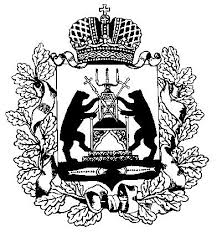 Российская ФедерацияНовгородская областьАдминистрация СОЛЕЦКОГО муниципального округаПОСТАНОВЛЕНИЕот 20.01.2021 №71(в редакции от 17.01.2023 № 22)г. СольцыОб утверждении Положения о комитете финансов Администрации Солецкого муниципального округа В соответствии с Федеральным законом от 6 октября 2003 года № 131-ФЗ «Об общих принципах организации местного самоуправления в Российской Федерации», решениями Думы Солецкого муниципального округа от 21.09.2020  № 7 «О правопреемстве органов местного самоуправления Солецкого муниципального округа Новгородской области» , от 13.11.2020 № 51 «О структуре  Администрации Солецкого муниципального округа»  Администрация Солецкого муниципального округа  ПОСТАНОВЛЯЕТ:1. Утвердить прилагаемое Положение о комитете финансов Администрации Солецкого муниципального округа.2.  Признать утратившим  силу пункт 1 постановления Администрации муниципального района от 07.06.2016  № 858 «Об утверждении Положения о финансовом отделе Администрации Солецкого муниципального района». 3. Разместить настоящее постановление на официальном сайте Администрации Солецкого муниципального округа в информационно-телекоммуникационной сети «Интернет».Первый заместитель 
Главы администрацииЮ.Н. ДуничевУтверждено                                                                            постановлением Администрации                                                                                         муниципального округа                                                                                         от 20.01.2021 № 71Положение окомитете финансов АдминистрацииСолецкого муниципального округа1.Общие положения1. Комитет финансов Администрации муниципального округа (далее комитет) является отраслевым органом Администрации Солецкого муниципального округа, исполняющим полномочия по непосредственному составлению проекта  и организации  исполнения  бюджета Солецкого муниципального  округа Новгородской области (далее бюджет муниципального округа).2. Комитет руководствуется в своей деятельности Конституцией Российской Федерации, федеральными конституционными законами, федеральными законами, нормативными правовыми актами Президента Российской Федерации, Правительства Российской Федерации, федеральных органов государственной власти, Уставом Новгородской области, областными законами, иными нормативными правовыми актами области, Уставом Солецкого муниципального округа Новгородской области, муниципальными правовыми актами Солецкого муниципального округа, а также настоящим Положением. 3. Комитет не является юридическим лицом.2.Цели и задачи комитета1. Целью деятельностикомитета является проведение бюджетной политики на территории Солецкого муниципального округа и реализация задач Администрации муниципального округа в сфере бюджетных правоотношений:
2. Основными задачами комитета являются:2.1.Составление проекта бюджета муниципального округа;2.2. Разработка предложений по увеличению доходов бюджетамуниципального округа  за счет налоговых и неналоговых поступлений;
2.3. Целевое финансирование расходов бюджета муниципального округа;2.4. Осуществление в пределах своих полномочий финансового контроля.3.Полномочия комитетаКомитет  в соответствии с возложенными на него задачами осуществляет следующие полномочия:3.1. Составляет проект бюджета муниципального округа и прогноз основных характеристик бюджета муниципального округа;3.2. Составляет и ведет сводную бюджетную роспись бюджета муниципального округа;3.3.Составляет и ведет кассовый план;
          3.4. Организует исполнение бюджета муниципального округа  на основе сводной бюджетной росписи и кассового плана;
           3.5. Составляет и представляет ежемесячный отчет о кассовом исполнении бюджета муниципального округав министерство финансов Новгородской области в установленном им порядке; 3.6. Составляет и представляет Главе муниципального округа, заместителю Главы муниципального округа, курирующему комитет финансов Администрации муниципального округа, бюджетную отчетность  муниципального округа на основании сводной бюджетной отчетности главных распорядителей бюджетных средств, главных администраторов доходов бюджета муниципального округа, главных администраторов источников финансирования дефицита  бюджета муниципального округа;3.7. Производит оценку надежности (ликвидности) банковской гарантии, поручительства при предоставлении бюджетных кредитов и муниципальных  гарантий округа;3.8. Проводит анализ финансового состояния претендента на предоставление муниципальной гарантии округа;
3.9. Ведет учет выданных округом муниципальных гарантий, исполнения обязательств принципала, обеспеченных муниципальными гарантиями округа, а также учет осуществления платежей по выданным гарантиям округа;3.10. Ведет муниципальную долговую книгу муниципального округа, представляет в министерство финансов Новгородской области информацию о долговых обязательствах  муниципального округа;3.11. Участвует в разработке муниципальных программ;
3.12. Разрабатывает в установленном порядке проекты решений Думы муниципального округа, постановлений и распоряжений Администрации муниципального округа  по вопросам, относящимся к полномочиям комитета;
3.13. Ведет реестр расходных обязательств муниципального округа, представляет его в министерство финансов Новгородской области;
3.14. Осуществляет полномочия по контролю в финансово-бюджетной сфере в порядке, установленном  Администрацией муниципального округа;3.15. Совершенствует методы бюджетного планирования, направленные на повышение результативности расходов бюджета муниципального округа;3.16. Рассматривает в установленные сроки  обращения по вопросам, относящимся к полномочиям комитета;3.17. Осуществляет в соответствии с действующим законодательством работу по комплектованию, хранению, учету и использованию архивных документов, образовавшихся в процессе деятельности комитета;
3.18.Разрабатывает:бюджетный прогноз муниципального округа;ведомственный перечень муниципальных услуг и работ, оказываемых и выполняемых муниципальными учреждениями муниципального округа;методику прогнозирования поступлений по источникам финансирования дефицита бюджета муниципального округа;муниципальную программу «Управление муниципальными финансами Солецкого муниципального округа»;перечень муниципальных программ;перечень кодов подвидов по видам доходов, главными администраторами которых являются Администрация муниципального округа, управление, ее комитеты, отделы и (или)  находящиеся в её ведении казенные учреждения;положение о формировании муниципального задания на оказание муниципальных услуг (выполнения работ) муниципальными учреждениями муниципального округа и финансовом обеспечении выполнения муниципального задания;положение о комитете финансов Администрации муниципального округа;положение о реализации приоритетного регионального проекта «Народный бюджет» в муниципальном округе;положение о комиссии по мобилизации доходов бюджета, мониторингу ситуации по снижению неформальной  занятости и легализации «теневой» заработной платы на территории муниципального округа;положение о бюджетном процессе в муниципальном округе;порядок осуществления муниципальных заимствований и управления муниципальным долгом муниципального округа;порядок применения бюджетной классификации Российской Федерации в части, относящейся к бюджету муниципального округа;
порядок разработки и утверждения бюджетного прогноза муниципального округа на долгосрочный период;порядок составления и утверждения плана финансово-хозяйственной деятельности муниципальных учреждений муниципального округа;порядок ведения реестра расходных обязательств; порядок заключения соглашений о передаче полномочий муниципального заказчика по заключению и исполнению муниципальных контрактов при осуществлении бюджетных инвестиций в объекты муниципальной собственности за счет средств бюджета муниципального округа;порядок принятия решений о подготовке и реализации бюджетных инвестиций в объекты муниципальной собственности и о представлении субсидии из бюджета муниципального округа на осуществление капитальных вложений в объекты капитального строительства муниципальной собственности и приобретение объектов недвижимого имущества в муниципальную собственность муниципального округа;порядок составления и ведения сводной бюджетной росписи бюджета муниципального округа и бюджетных росписей главных распорядителей средств бюджета муниципального округа (главных администраторов источников дефицита бюджета муниципального округа;порядок составления и ведения кассового плана исполнения бюджета муниципального округа;порядок  по ведению муниципальной долговой книги муниципального округа;порядок осуществления контроля, предусмотренного пунктом 1 части 1 статьи 99 Федерального закона «О контрактной системе в сфере закупок товаров, работ, услуг для обеспечения государственных и муниципальных нужд»;порядок принятия решения о признании безнадежной к взысканию задолженности по платежам в бюджет муниципального округа;порядок составления, утверждения и ведения бюджетных смет казанных учреждений, находящихся в ведении главных распорядителей бюджета муниципального округа;порядок санкционирования расходов муниципальных бюджетных и автономных учреждений, источником финансового обеспечения которых являются субсидии, полученные в соответствии с абзацем вторым пункта 1 статьи 78.1 и пунктом 1 статьи 78.2 Бюджетного кодекса Российской Федерации;порядок исполнения бюджета муниципального округа по расходам и санкционирования оплаты денежных обязательств, подлежащих исполнению за счет бюджетных ассигнований по расходам бюджета муниципального округа;порядок предоставления муниципальных гарантий муниципального округа;порядок формирования налоговых расходов муниципального округа;порядок взыскания в доход бюджета муниципального округа  неиспользованных  остатков  межбюджетных  трансфертов,  предоставленных  в  форме субсидий и  субвенций и иных межбюджетных трансфертов, имеющих целевое назначение, бюджету поселений,  в  соответствии  с  общими  требованиями,  определяемыми  Министерством финансов Российской Федерации;порядок и методику планирования бюджетных ассигнований;порядок   завершения   операций   по   исполнению   бюджета муниципального округа в текущем финансовом году;
порядок составления бюджетной отчетности об исполнении бюджета муниципального округа;проекты решений о бюджете муниципального округа на очередной финансовый год и плановый период, об исполнении бюджета муниципального округа, об утверждении годового отчёта  об исполнении бюджета.4. Права комитетаКомитет имеет право:4.1.Запрашивать и получать в установленном порядке  у комитетов, отделов Администрации муниципального округа, а также иных организаций, являющихся получателями средств бюджета муниципального округа материалы, необходимыедля:разработки проекта  бюджета муниципального округа;расчета прогноза бюджета муниципального округа;
составления отчета об исполнении бюджета  муниципального округа;
составления отчета об исполнении бюджета муниципального округа;
осуществления финансового контроля;
исполнения иных полномочий комитета.4.2.Принимать участие в мероприятиях (совещания, конференции, семинары) по вопросам, отнесенным к полномочиям комитета.
5.Организация деятельности комитета5.1.Комитет возглавляет председатель, назначаемый на должность и освобождаемый от должности Главой муниципального округа  в соответствии с действующим законодательством.Финансовое обеспечение деятельности комитета осуществляется за счет средств, предусмотренных  в бюджете муниципального округа на содержание Администрации муниципального округа.5.2.Председатель комитета осуществляет руководство комитетом на принципах единоначалия.5.3.Председатель комитета:распределяет обязанности между работниками комитета;представляет комитет в органах местного самоуправления, общественных и иных организациях;ходатайствует о назначении на должность и освобождении от занимаемой должности работников комитета, о поощрении специалистов и наложении на них взысканий;вносит для рассмотрения и утверждения Администрации муниципального округа предложения по статусу, структуре и численности комитета в соответствии с выполняемыми им функциями;осуществляет полномочия, делегированные  Администрацией муниципального  округа;обеспечивает проведение работы по мониторингу значений следующих показателей для оценки эффективности деятельности Администрации муниципального округа: -доля налоговых и неналоговых доходов местного бюджета (за исключением поступлений налоговых доходов по дополнительным нормативам отчислений) в общем объеме собственных доходов бюджета муниципального образования (без учета субвенций)(%);-доля просроченной кредиторской задолженности по оплате труда(включая начисления на оплату труда) муниципальных учреждений в общем объеме расходов муниципального образования на оплату труда (включая начисления на оплату труда)(%);-расходы бюджета муниципального образования на содержание работников органов местного самоуправления в расчете на одного жителя муниципального образования (руб.).